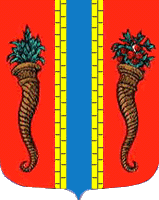 Администрация муниципального образования Новоладожское городское поселениеВолховского муниципального районаЛенинградской областиПОСТАНОВЛЕНИЕ    « 14 » января  2015 г.                                                                                                            № 04  О присвоении  адреса объекту недвижимости на территории города  Новая  Ладога МО Новоладожское  городское поселение.В соответствии с положением «О ведении адресного реестра и адресного хозяйства на территории МО Новоладожское городское поселение, порядке присвоения, регистрации адресов объектам недвижимости», утверждённым Постановлением администрации муниципального образования Новоладожское городское поселение Волховского муниципального района Ленинградской области от 19.10.2010 г. №281, а также в целях упорядочения существующей нумерации объектов адресации в адресном реестре МО Новоладожское городское поселение, администрация Новоладожского городского поселения	    ПОСТАНОВЛЯЕТ:Присвоить адрес: Ленинградская область, Волховский район, город Новая Ладога, улица Гагарина, д.3, кв.3 – жилому помещению с условным номером 47-78-10/023/2007-187, общей площадью 20,70 кв.м., взамен адреса – Ленинградская область, Волховский район, город Новая Ладога, улица Ю.Гагарина, д. 3, кв. 3.Владельцу жилого помещения обратиться в межрайонный отдел №2 филиала ФГБУ «Федеральная кадастровая палата Федеральной службы государственной регистрации, кадастра и картографии» по Ленинградской области, для внесения соответствующих  изменений в сведения государственного кадастрового учёта.Контроль исполнения настоящего постановления оставляю за собой.Настоящее постановление вступает в силу с момента принятия.          Глава  администрации                                                          О.С. Баранова       